Praktická úloha – poznávání ovoce – řešeníZadání: Doplňte název a skupinu ovoce k daným obrázkům1.)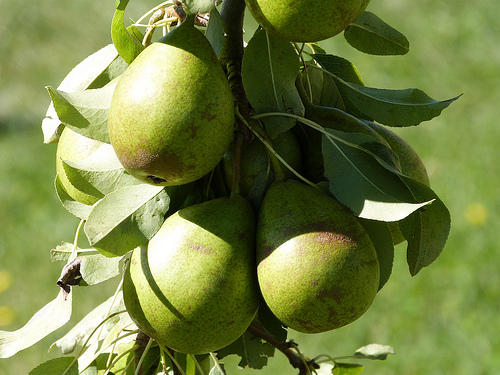 2.)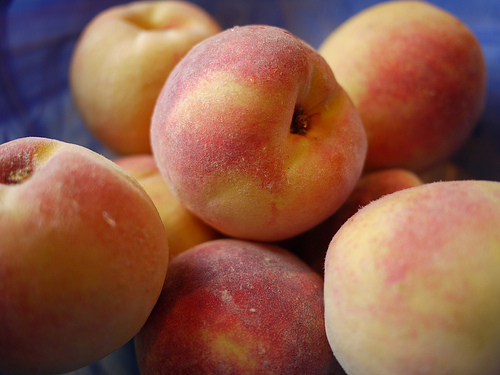 3.)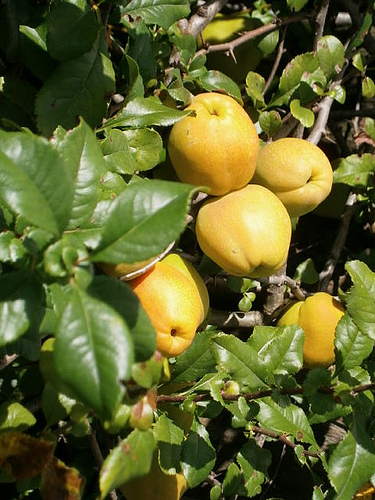 4.)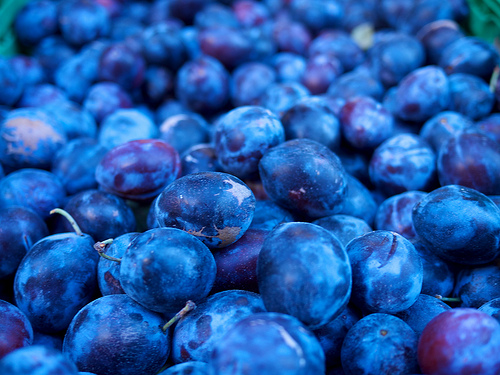 5.)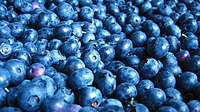 6.) 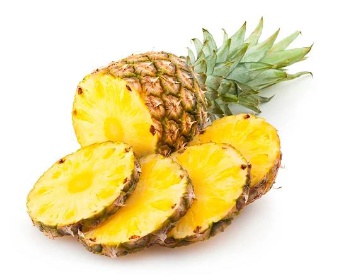 7.)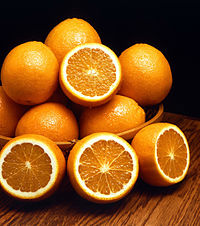 8.)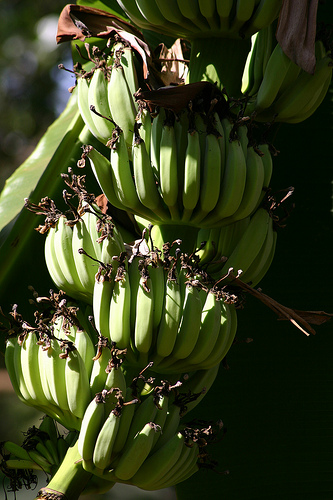 9.)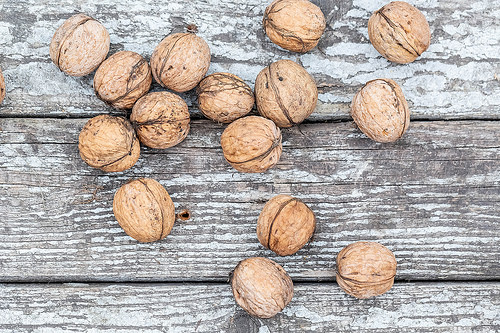 10.)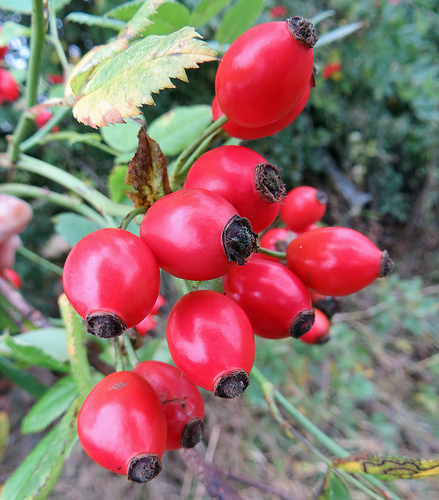 11.)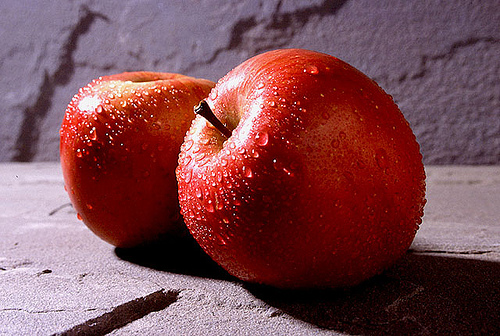 